Педагогическая игра «Карусель»Цель: развитие профессионального потенциала педагога в игровых ситуациях.Ход:Участники: учителя-логопеды и педагоги-психологи.Поздравление с профессиональными праздникамиС профессиональными праздниками всех вас поздравляю,
Желаю в деле вдохновения,
Добиться всех вершин желаю
И обладать стальным терпением.

Зарплаты вам, конечно, в евро,
А дома — мира и добра,
Пускай всегда в огромном сердце
Всем хватит света и тепла.
Сегодня предлагаю прокатиться на весёлой педагогической карусели! Вспомнить и детские ощущения, и профессиональные качества. Чтобы прокатиться на карусели, необходимо купить билет….Но сегодня праздник, кататься можно не только бесплатно, но и за правильные ответы можно получить…. «каруселики»….Желаю удачи!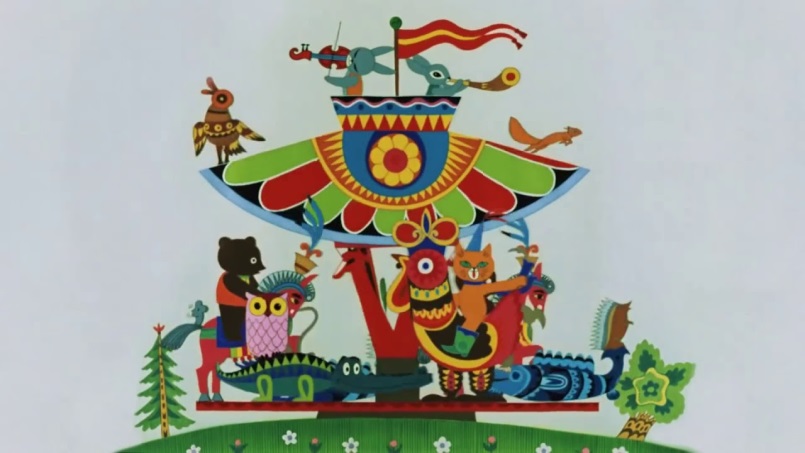 «Знакомство наоборот или Нарисуй портрет» - как вы  представляете профессию коллег? – нарисовать «портрет» рисунок-схему (юмор приветствуется).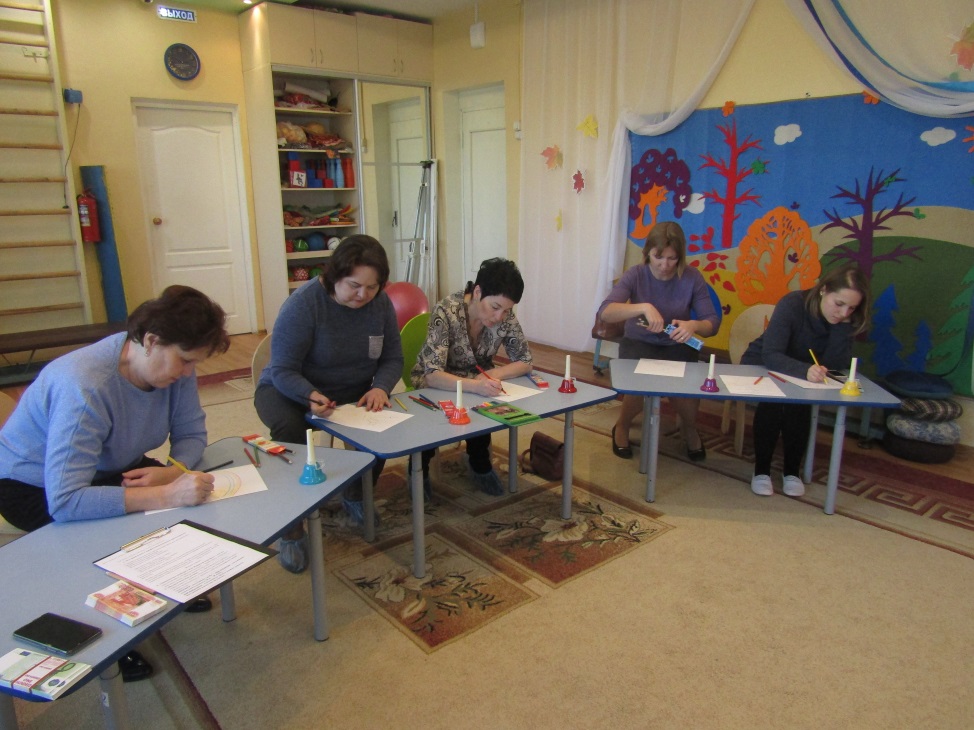 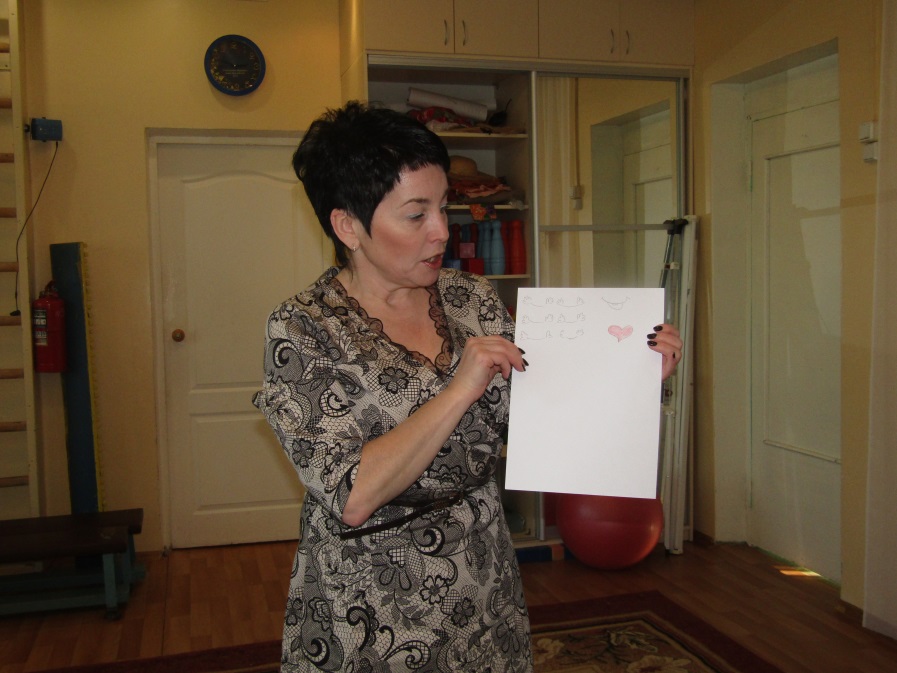 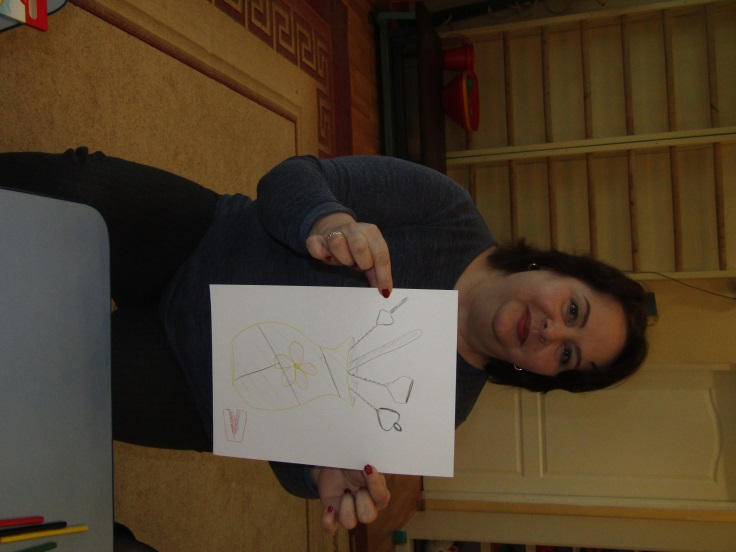 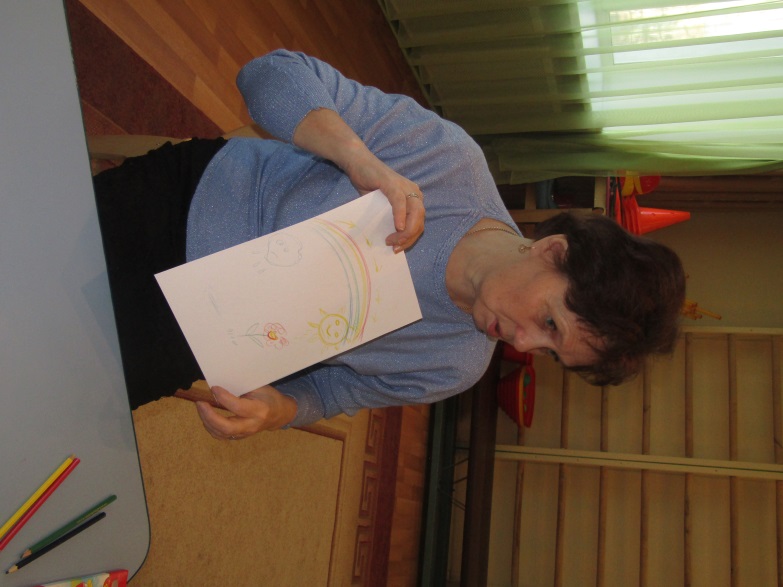 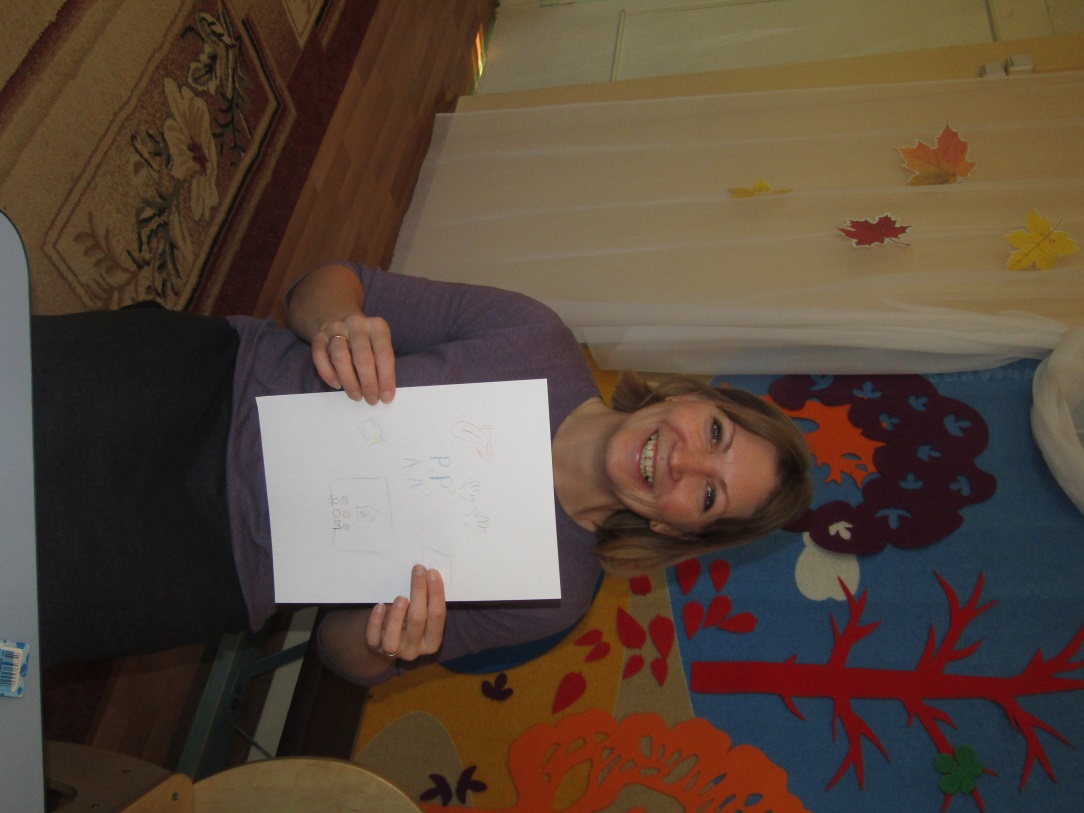 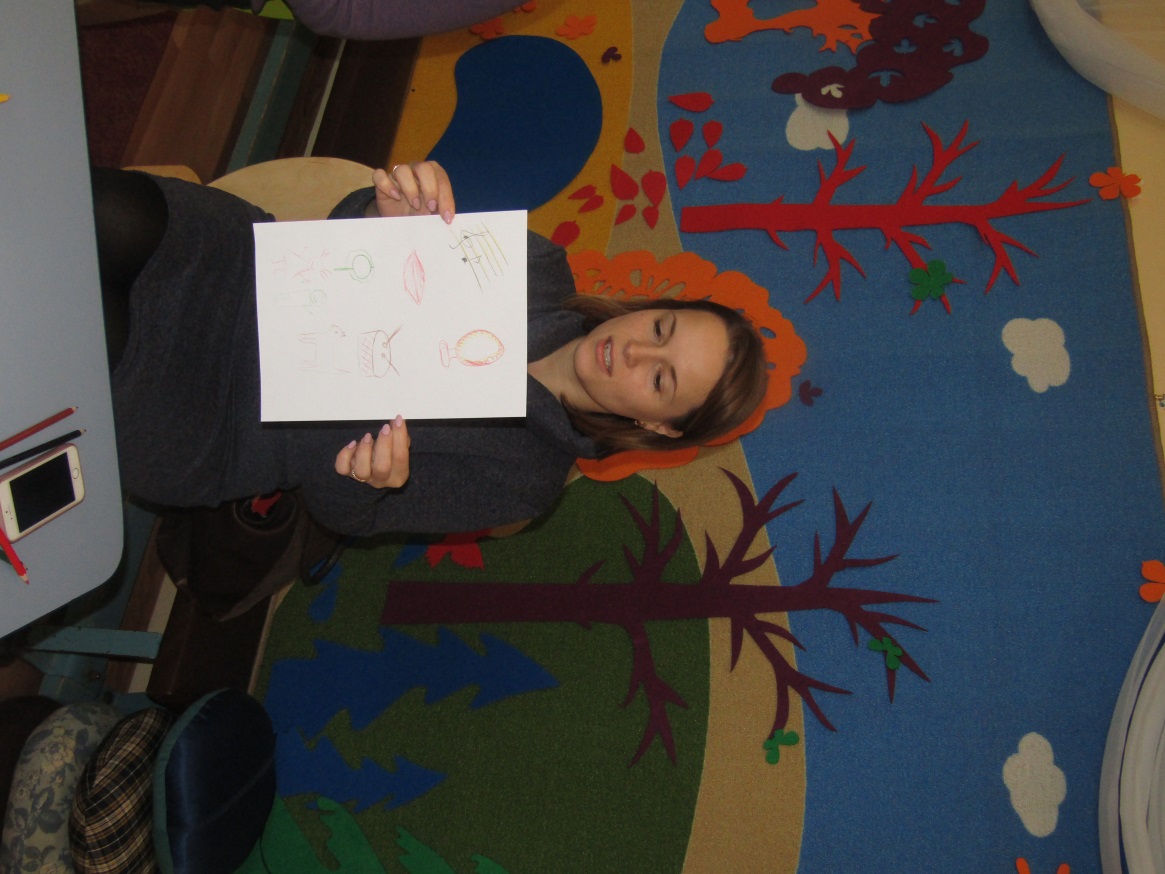 «Педагогическая кухня» - из предлагаемого набора «приготовить» занятие. Рассказать, как каждый ингредиент можно использовать в  работе с учётом специфики своей профессии.Набор: фонарик, клубок, бусы.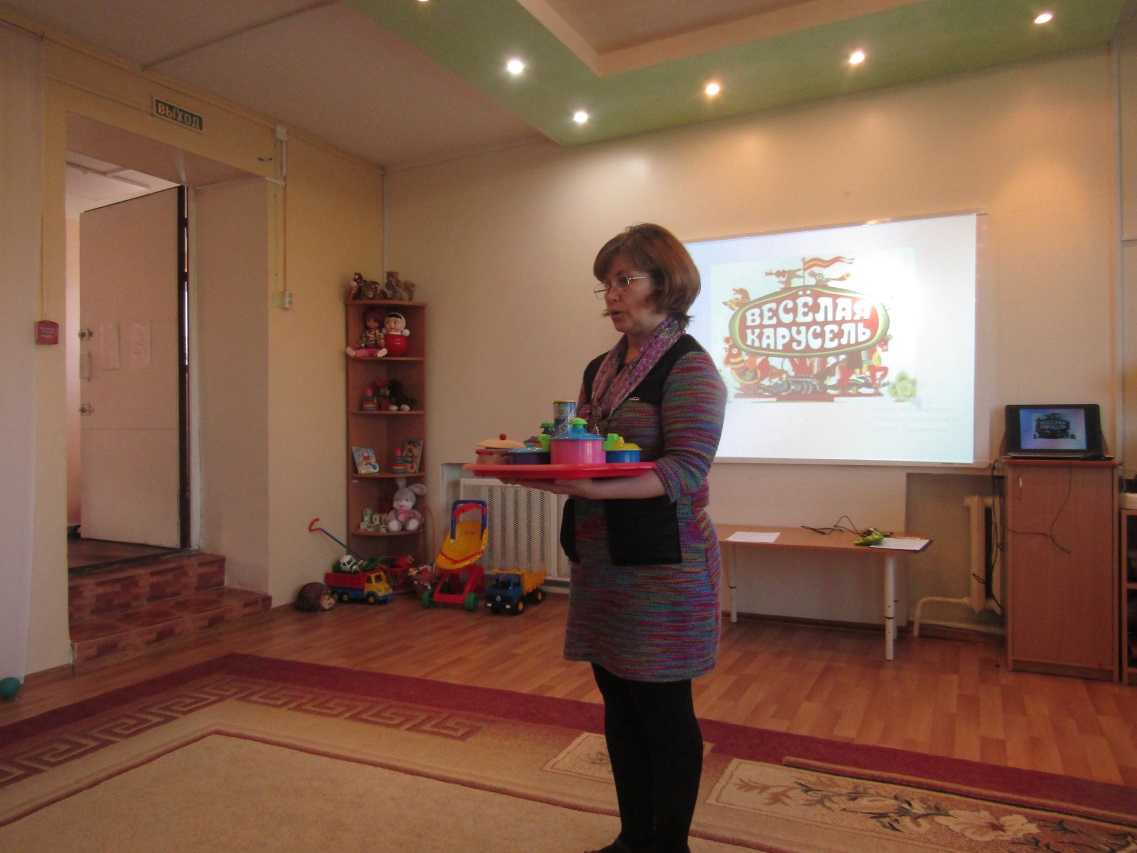 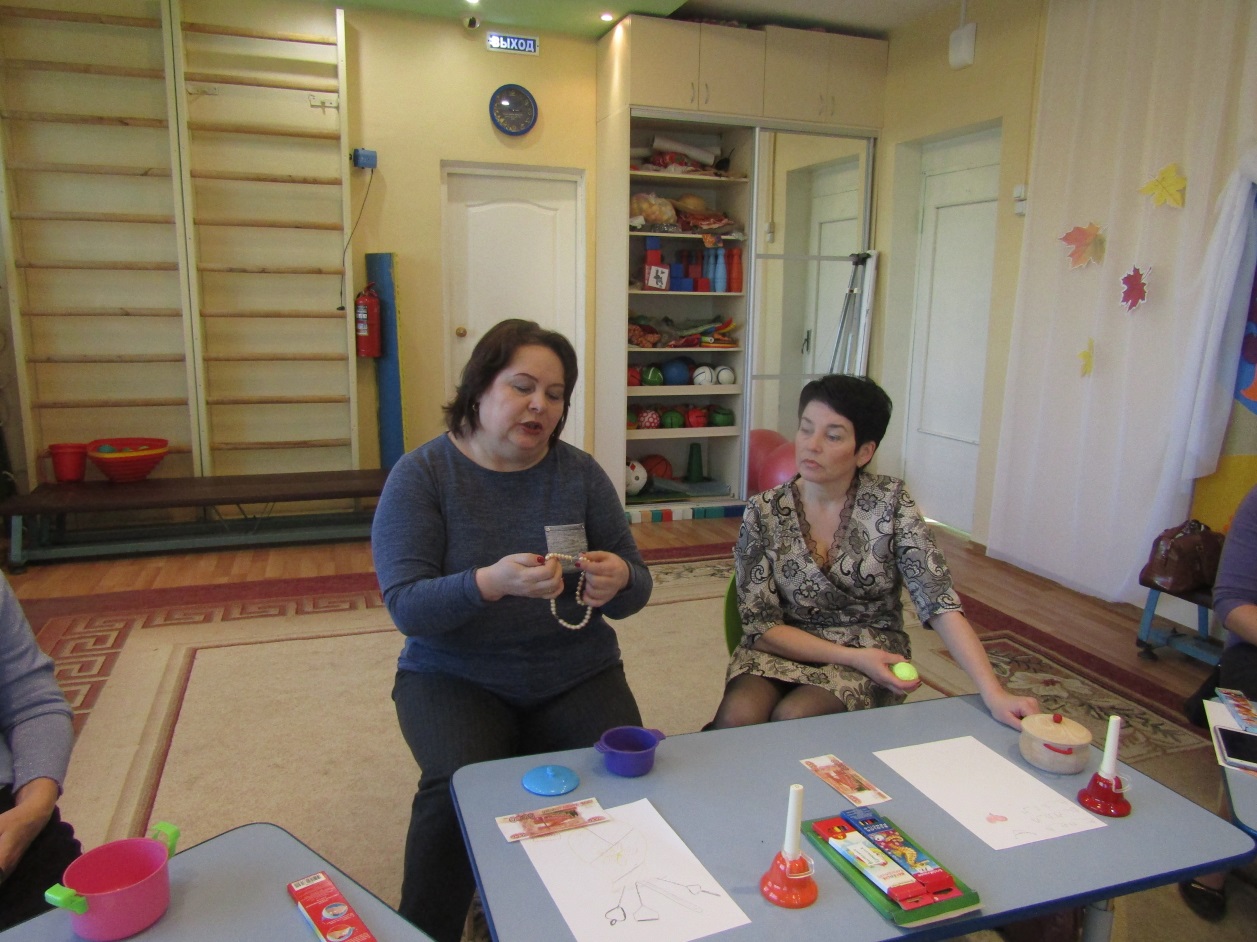 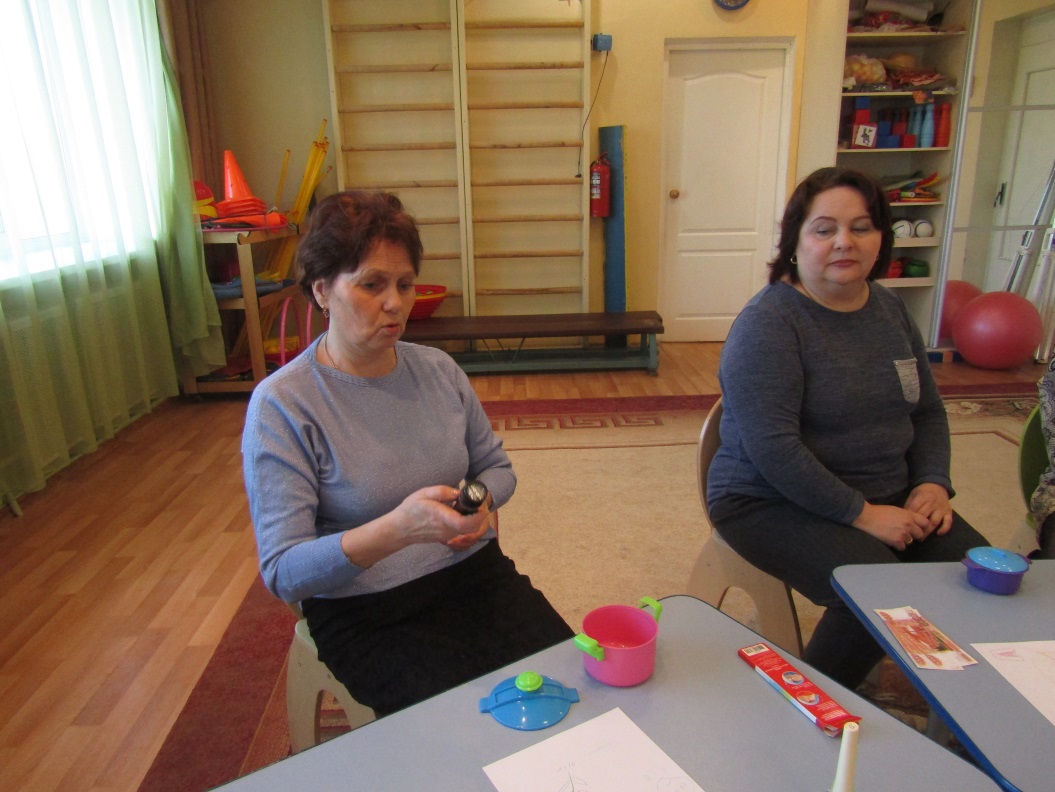 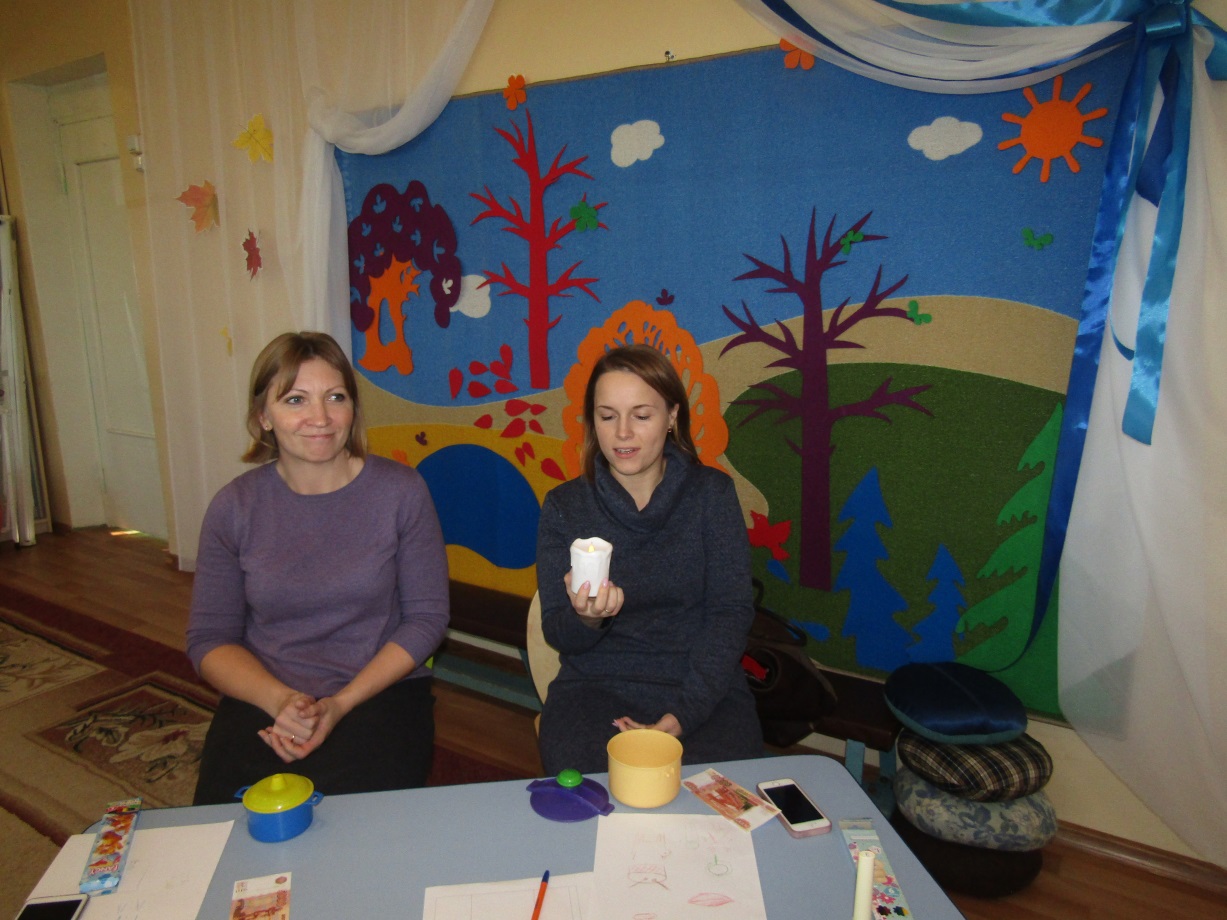 «Угадай – ка» -  по предметам (картинки) угадать мультфильм.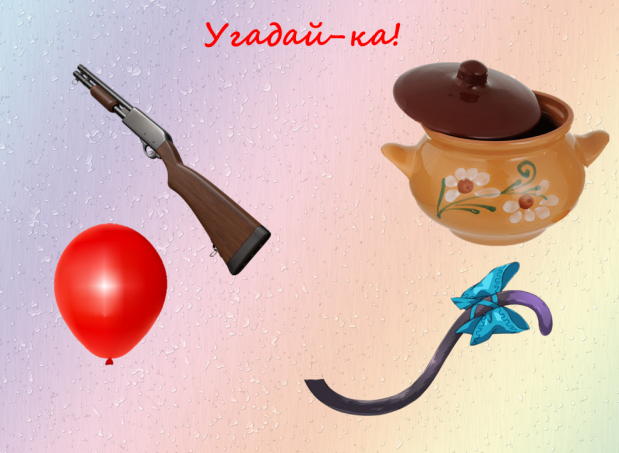 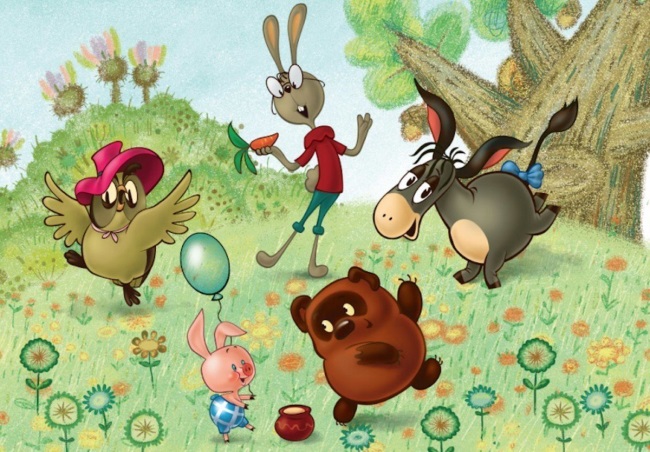 « Пантомима» - только жестами рассказать стихотворение/песню.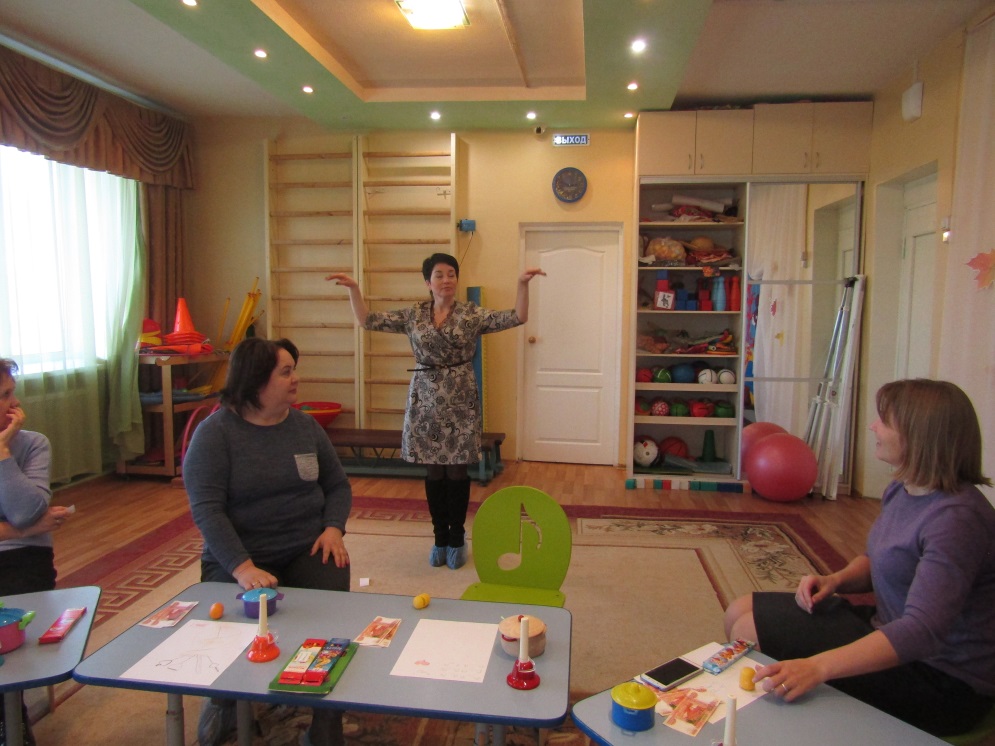 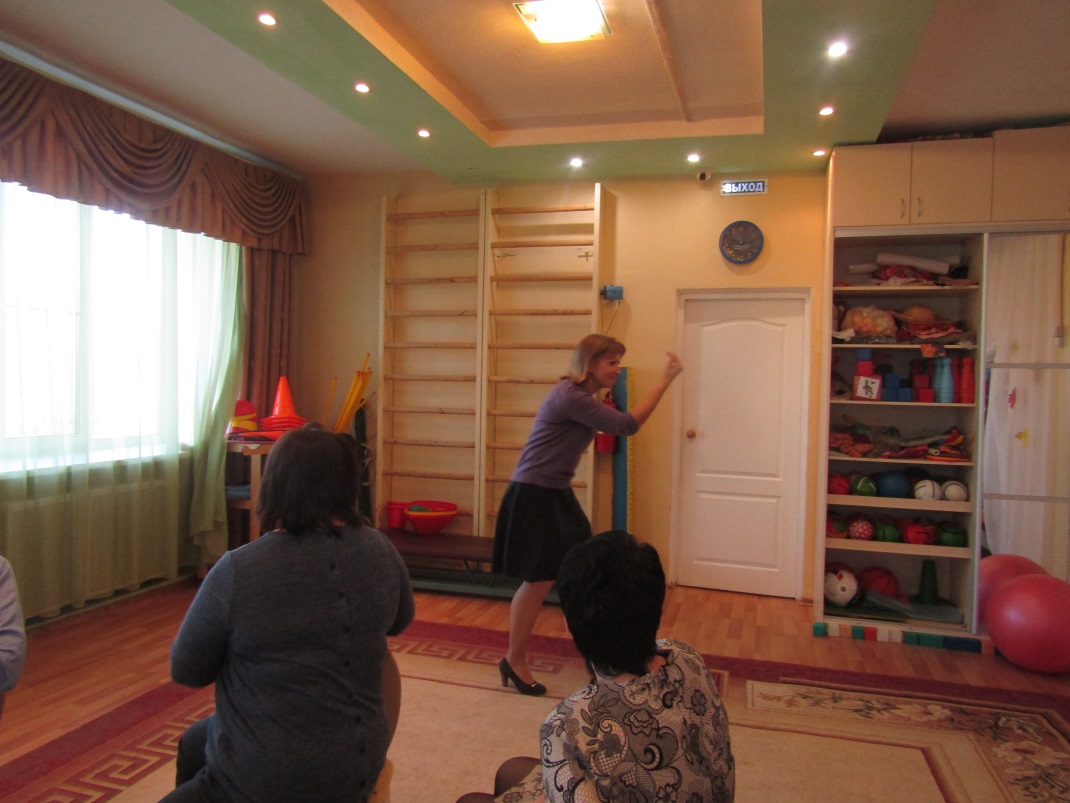 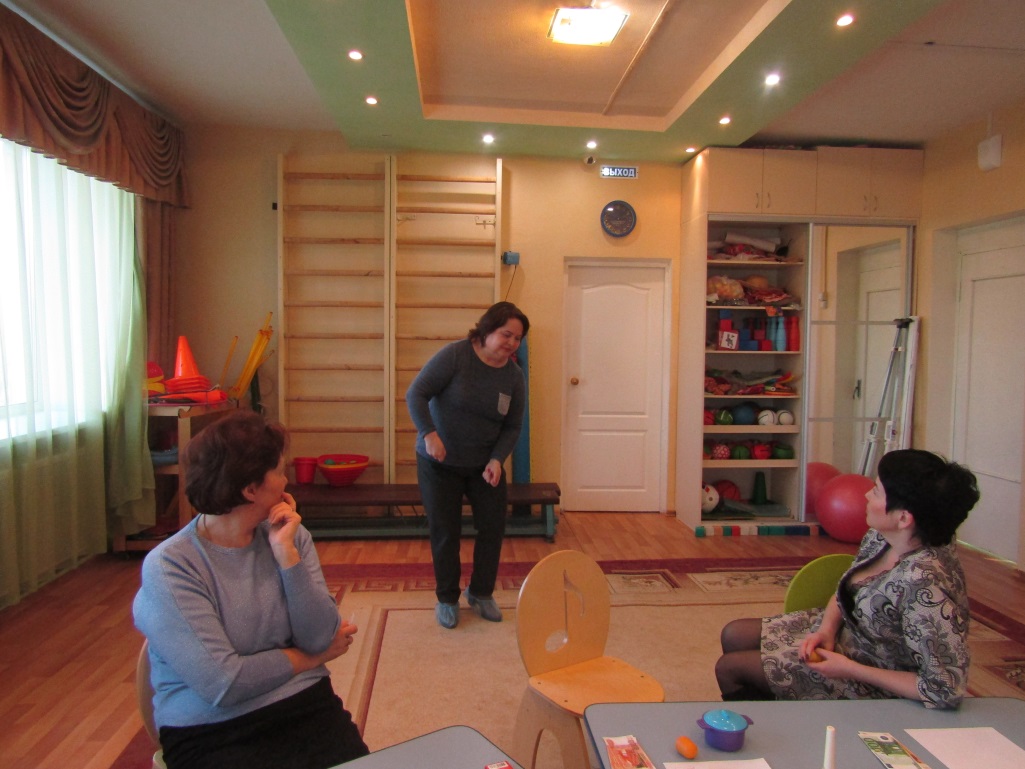 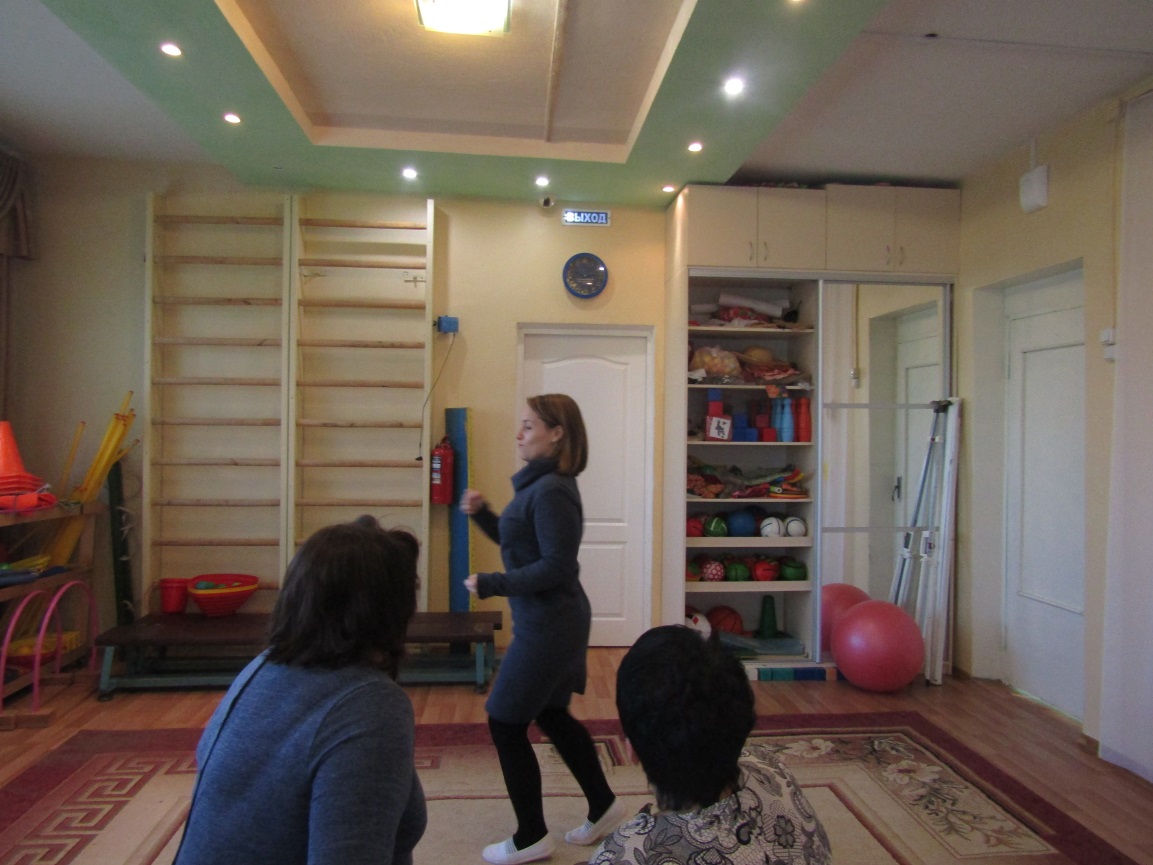 «И это всё о нём!....» - Вспомнить и назвать произведения (фильм, сериал, м/ф, литературное произведение, пословицу-поговорку, песню и т.п.), связанные с моей профессией, объяснить, почему так считаете.ЛОГОПЕД - "По семейным обстоятельствам" - логопед, не выговаривающий звуки, но считавший, что главное самому знать и учить))); Лиза из "Барбоскиных" - нарушение звукопроизношения; Л.Пантилеев "Буква "ты" - нарушение чтения/не понимание....Каверин « 2 капитана» - главный герой в начале книги молчал (проблемы со слухом)«Место встречи изменить нельзя» - сигматизм Кирпича«Противостояние» - заика КККротов«Человек дождя» - про мальчика с РДАДрагунский «Заколдованная буква»м/ф «В стране невыученных уроков» - дисграфия
ПСИХОЛОГ - "Чучело" - взаимоотношения подростков, буллинг"Мамонтёнок" - взаимоотношение/поиск мамы-без родителей ребёнку плохо(ну как то так), сериал "Психологини" (?), "Одиноким предоставляется общежитие" - главная героиня связывала одиноких, смотрела на их психологический портрет.....м/ф «Головоломка» - об эмоциях«Просто так»- про доброту, поднимал настроение просто так..«Зверопой» - о вере в себя, преодоление себя.«Гадкий утёнок» - жизнь изгоя, преодоление низкой самооценки, вера в лучшее«Уроки французского»-доброта, сочувствие, психологическое понимание проблемы ученикаСерия Смешариков – «психолог», «право на одиночество», «музыкотерапия».Подведение итогов. Чаепитие.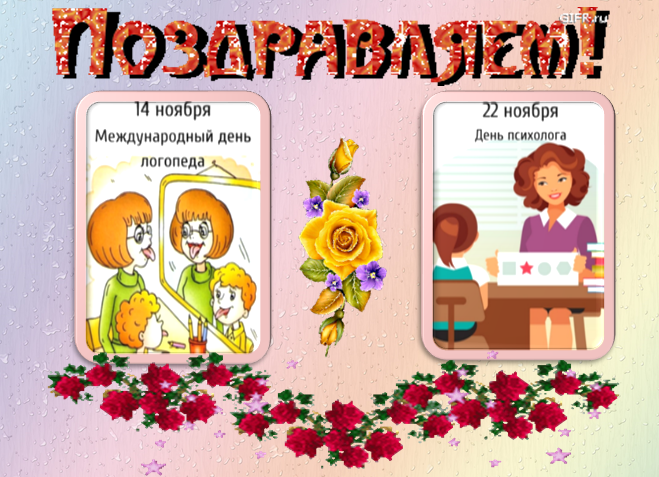 Носорог, рог, рог идет, 
Крокодил, дил, дил плывет. 
Только я все сижу(лежу) 
И на солнышко гляжу... Антошка, Антошка, пойдём копать картошку, Антошка, Антошка, пойдём копать картошку, Тили-тили трали-вали Это мы не проходили, это нам не задавали От улыбки станет всем теплей -И слону и даже маленькой улитке...Так пускай повсюду на земле,Будто лампочки, включаются улыбки!Антошка, Антошка, пойдём копать картошку, Антошка, Антошка, пойдём копать картошку, Тили-тили трали-вали Это мы не проходили, это нам не задавали От улыбки станет всем теплей -И слону и даже маленькой улитке...Так пускай повсюду на земле,Будто лампочки, включаются улыбки!Голубой вагон бежит-качается,Скорый поезд набирает ход,Ах, зачем же этот день кончается,Лучше б он тянулся целый год.От улыбки станет всем теплей -И слону и даже маленькой улитке...Так пускай повсюду на земле,Будто лампочки, включаются улыбки!Метель ей пела песенку:"Спи, елочка, бай-бай!"Мороз снежком укутывал:"Смотри, не замерзай!"Трусишка зайка серенькийПод елочкой скакал.